ГАННІВСЬКИЙ ЛІЦЕЙ ПЕТРІВСЬКОЇ СЕЛИЩНОЇ РАДИ ОЛЕКСАНДРІЙСЬКОГО РАЙОНУКІРОВОГРАДСЬКОЇ ОБЛАСТІНАКАЗ18.08.2023                                                                                                               № 31-ус. ГаннівкаПро відрахування зі списку учнівГаннівського ліцеюАМБРОЗЯК Софію Сергіївну  На підставі заяви мамиНАКАЗУЮ:Відрахувати зі списку учнів Ганнівського ліцею АМБРОЗЯК Софію Сергіївну з 18.08.2023 рокуКласному керівнику 3 класу  Ганнівського ліцею ОПАЛАТЕНКО В.С. внести необхідні записи до класного журналу та особової справи до 01.09.2023 року.Секретарю Ганнівського ліцею внести необхідні записи до алфавітної книги до 01.09.2023 року.Контроль за виконанням даного наказу покласти на заступника директора з навчально-виховної роботи Ганнівського ліцею СОЛОМКУ Т.В.Директор                                                                                   Ольга КАНІВЕЦЬЗ наказом ознайомлені:                                                             Тетяна СОЛОМКА                                                                                  Вікторія ОПАЛАТЕНКО 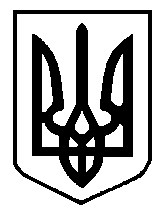 